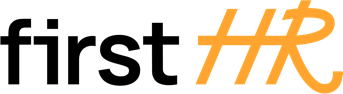 Download more free templates from firsthr.app[Company/Organization Name]Effective Date: [Date]Employee Paid Time Off (PTO) Policy1. Purpose:The purpose of this Employee Paid Time Off (PTO) Policy is to establish guidelines and procedures for requesting, approving, and taking paid time off. It aims to promote work-life balance, employee well-being, and productivity while ensuring the smooth operation of the company.2. Eligibility:a. All regular full-time and part-time employees are eligible for paid time off benefits.b. [Company/Organization Name] will specify the waiting period for new employees before they become eligible for PTO benefits. [Specify waiting period, e.g., 90 days from the date of hire].3. PTO Accrual:a. PTO accrual will begin on the employee's first day of employment or after the specified waiting period.b. PTO accrual rates will be based on the employee's length of service and may vary depending on job classification, level, or other factors as determined by [Company/Organization Name]. [Specify accrual rates, e.g., X hours per pay period or X days per year].c. Accrual rates may increase with additional years of service or tenure as outlined in the company's PTO policy.d. Accrued PTO may be carried forward to subsequent years, subject to any maximum limits defined by the company.4. Requesting and Approving PTO:a. Employees must submit PTO requests through the designated system or process as outlined by the company. Requests should be made in advance, whenever possible, to allow for proper planning and scheduling.b. PTO requests should include the desired dates and duration of time off, the reason for the request, and any necessary supporting documentation.c. Supervisors or managers are responsible for reviewing and approving PTO requests based on operational needs, workload, and staffing requirements. They should respond to requests in a timely manner and provide reasons for any denied requests.5. PTO Usage:a. PTO may be used for vacation, personal time, illness, medical appointments, family emergencies, or other approved reasons.b. PTO can be taken in full-day or half-day increments, subject to supervisor approval and the needs of the department.c. Unused PTO cannot be converted into cash or other compensation, unless specified by applicable laws or company policies.6. PTO Scheduling and Restrictions:a. While [Company/Organization Name] strives to accommodate employees' preferred PTO dates, scheduling is subject to the needs of the business and the approval of supervisors.b. During peak periods or busy seasons, there may be restrictions on taking PTO to ensure adequate staffing and operational continuity.c. [Company/Organization Name] reserves the right to deny or reschedule PTO requests based on business demands, client needs, or other unforeseen circumstances.7. Holidays:[Company/Organization Name] will establish a list of observed holidays. PTO usage during these holidays may be subject to specific guidelines outlined in the company's holiday policy.8. Reporting PTO Usage:a. Employees are responsible for accurately reporting their PTO usage through the designated time-tracking system or process as instructed by the company.b. Any discrepancies or errors in PTO records should be promptly reported to the HR department or the designated contact person.9. PTO Payout:Upon termination of employment, employees may be entitled to a payout of their accrued but unused PTO, subject to applicable laws, company policies, and any maximum limits defined by the company.10. Modifications and Amendments:[Company/Organization Name] reserves the right to modify, amend, or terminate this PTO policy at any time. Any changes will be communicated to employees in writing or through other appropriate channels.11. Employee Acknowledgment:By signing below, employees acknowledge that they have received and understood the Employee Paid Time Off (PTO) Policy and agree to comply with its guidelines during their employment with [Company/Organization Name].Employee:I have read and understood the Employee Paid Time Off (PTO) Policy, and I do not have any questions.[Employee's Full Name][Employee's Signature][Date]Company:[Company Name][Company Representative's Name][Company Representative's Title][Company Representative's Signature][Date]